Водопады мираНазваниеВысотаШиринаСтранаАнхель979 м107 мВенесуэлаВиктория120 м1800 мЗамбия иЗимбабвеДжог253 мн/дИндияИгуасуДо 82 мКаскад 2700 мБразилия и АргентинаЙосе́мите739 мн/дСШАКайетур226 мОколо 113 мГайанаКхон21 мДо 12954 мЛаосНиагарский53 м792 мСША и КанадаТугела948 м15 мЮАР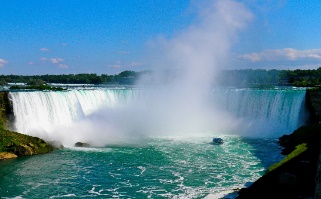 Рисунок 1Рисунок 2 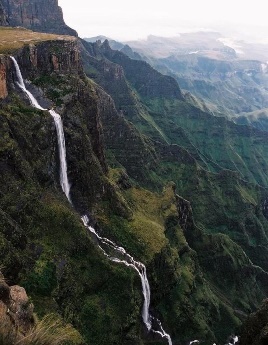 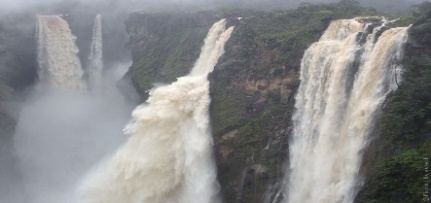 Рисунок 3Рисунок 4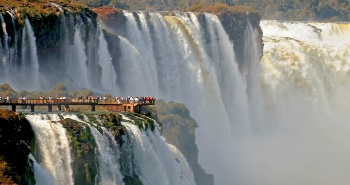 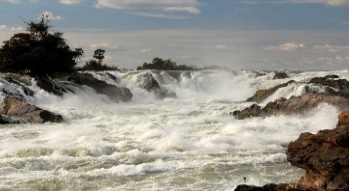 Рисунок 5Рисунок 6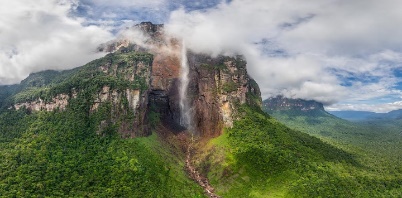 Рисунок 7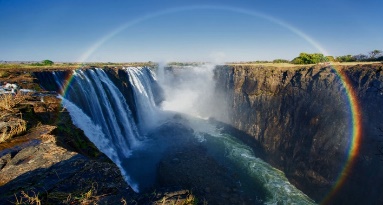 Рисунок 8. Кайетур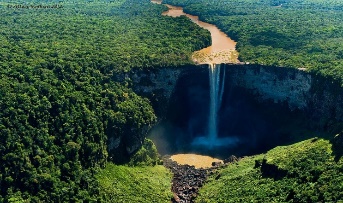 Рисунок 9. Йосе́мите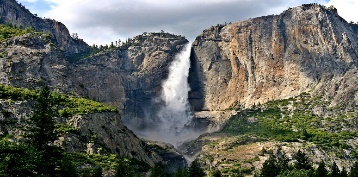 